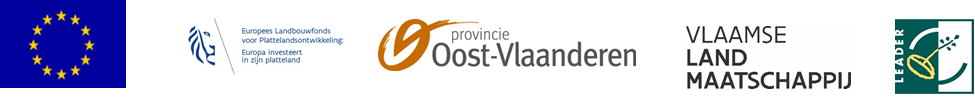 Duid hieronder het thema aan waar u project onder valt.Titel:  Projectcode: Promotor: Tussentijds verslagEindverslagAankruisen wat van toepassing is ( eindverslag enkel als het project afgelopen is)Stand van zaken project:
Omschrijving van de situatie waarin uw project zich nu bevindt. Geef een verantwoording van de reeds gemaakte kosten.  Wat werd reeds gerealiseerd en wanneer?. Hoe wordt/ werd er over het project gecommuniceerd. 
(o.a. Persartikels, foto’s, publicaties, persteksten, enz. … toevoegen). Welke stappen moeten er nog uitgevoerd worden?Welke problemen, moeilijkheden, vertragingen heeft men tijdens de projectuitvoering vastgesteld? Werden de doelstellingen zoals voorgesteld in de projectfiche reeds behaald? 
Welke doelstellingen werden eventueel niet behaald? (enkel in te vullen bij einddeclaratie)Hoe wordt het project na afloop van de subsidie verder gezet?  (enkel in te vullen bij einddeclaratie)Op welke manier komt u als promotor tegemoet aan de voorstellen aandachtspunten gesteld door de Plaatselijke Groep die opgenomen zijn in de goedkeuringsbrief?Zijn er voor de uitvoering van het project bijzondere opvolgingsvoorwaarden opgelegd in de projectovereenkomst ? Indien Ja, hoe worden deze nageleefd ?Indicatoren:Geef hier aan de hand van de indicatoren die in de projectfiche werden ingevuld de evolutie van uw project weer. 
Hier staan de indicatoren voor uw doelstelling nog eens opgesomd, deze moeten zo volledig mogelijk ingevuld worden. U kan enkel de indicatoren invullen door effectieve getallen te gebruiken. (niet door bijv. +10% te schrijven)Eigen criteria:IndicatorenVooropgesteld resultaatBereikt resultaat op (datum): Hoeveel mensen kunnen dankzij het project van de verbeterde voorzieningen genieten?Voor hoeveel mensen bieden de verbeterde voorzieningen op het vlak van werkgelegenheid een meerwaarde?Aantal tijdelijke jobs:Aantal duurzame jobs:Hoeveel landbouwbedrijven of landbouwers worden direct of indirect bij het project betrokken?Direct betrokken landbouwbedrijven of landbouwers:Indirect betrokken landbouwbedrijven of landbouwers:PG-IndicatorenVooropgesteld resultaatBereikt resultaat op (datum): Extra IndicatorenVooropgesteld resultaatBereikt resultaat op (datum): 